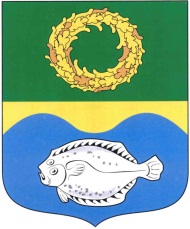 РОССИЙСКАЯ ФЕДЕРАЦИЯКАЛИНИНГРАДСКАЯ ОБЛАСТЬОКРУЖНОЙ СОВЕТ ДЕПУТАТОВМУНИЦИПАЛЬНОГО ОБРАЗОВАНИЯ«ЗЕЛЕНОГРАДСКИЙ ГОРОДСКОЙ ОКРУГ»(первого созыва)РЕШЕНИЕ от 18 декабря 2019 года                                                                       № 359 г. Зеленоградск             О предложении кандидатуры для назначения членом Зеленоградской территориальной избирательной комиссии с правом решающего голосаВ соответствии с пунктом 6 статьи 26 Федерального закона от 12 июня 2002 года № 67-ФЗ «Об основных гарантиях избирательных прав и права на участие в референдуме граждан Российской Федерации», заслушав и обсудив предложение о кандидатуре для назначения членом Зеленоградской территориальной избирательной комиссии с правом решающего голоса, окружной Совет депутатов Зеленоградского городского округаРЕШИЛ: Предложить для назначения членом Зеленоградской территориальной избирательной комиссии с правом решающего голоса Серёгина Сергея Григорьевича, 15.10.1958 года рождения.Направить решение в Избирательную комиссию Калининградской области.3. Опубликовать решение в газете «Волна» и разместить на официальном сайте органов местного самоуправления Зеленоградского городского округа.Глава Зеленоградского городского округа                        	                 С.В. Кулаков